EducationExperienceMemberships      	Registry of Interpreters for the Deaf, Inc. Certified Member. WSRID- vice president of the Board of Directors Sept. 2003-Oct. 2005. Conference of Interpreter Trainers, 2007-present.  American Sign Language Teacher’s Association – Associate member. April 2014-present.Publications	Books: How to Use a Sign Language Interpreter; A Guide for Businesses.  Deaf Patients, Hearing Medical Personnel; Interpreting and other considerations, 1st Edition, 2nd Edition, Butte Publications, Hillsborough OR, 1996, 2005, 2016Awards		Genesee Valley Region RID Student Award, May 1992.May 2010Northeastern University, Boston, MA; Masters of Education – interpreter pedagogyMarch 2008Eastern Oregon University, LaGrande, OR.  Bachelor’s Degree Liberal Studies.  Minors – Modern Languages ASL, Interdisciplinary Writing. Dec.2004Northeastern University, Boston, MA. Certificate of Completion. Master Mentor Program through TIEM.onlineJune 1993Rochester Institute of Technology at the National Technical Institute for the Deaf.  Associates of Applied Science in Interpreting.  Approved CMP/ACET sponsor through RIDMay 2017-PresentSponsor CEU-earning events and projects for RID member CEU earning.  Services includes workshops, PINRAs, Academic coursework and independent studies.  Sponsor CEU-earning events and projects for RID member CEU earning.  Services includes workshops, PINRAs, Academic coursework and independent studies.  Community Interpreter1993-PresentPrivate contracts and sub-contracted with agencies.  Interpreted between and among Deaf, deaf, Hard-of-Hearing, deaf-blind, and hearing people in a wide variety of settings.  Specialties include: medical, counseling, addiction recovery.  Qualified for post-secondary educational, job training, business.  Registered and approved DSHS, WA state. Private contracts and sub-contracted with agencies.  Interpreted between and among Deaf, deaf, Hard-of-Hearing, deaf-blind, and hearing people in a wide variety of settings.  Specialties include: medical, counseling, addiction recovery.  Qualified for post-secondary educational, job training, business.  Registered and approved DSHS, WA state. Instructor: Seattle Central Community CollegeSept. 2009-June 2013 Taught a variety of interpreting classes; participated in curriculum development and review, worked closely work with ASL and Deaf studies departments.  Advisor – Student Interpreting Club, member of Course Approval Committee. Taught a variety of interpreting classes; participated in curriculum development and review, worked closely work with ASL and Deaf studies departments.  Advisor – Student Interpreting Club, member of Course Approval Committee.Workshop PresenterDec. 2001-PresentResearch, write, and present various workshops.  *Interpreting Etc is now an approved RID CMP/ACET sponsor*Research, write, and present various workshops.  *Interpreting Etc is now an approved RID CMP/ACET sponsor*MentorSept. 2001-PresentGuided and acted as a sounding board for working interpreters and students.  Mentored up to five interpreters simultaneously in person and remotely.  State-Wide mentorship program, WA state. Acted as a mentor for public school educational interpreters around the state of Washington guiding them towards EIPA certification. Guided and acted as a sounding board for working interpreters and students.  Mentored up to five interpreters simultaneously in person and remotely.  State-Wide mentorship program, WA state. Acted as a mentor for public school educational interpreters around the state of Washington guiding them towards EIPA certification. Video Interpreter – Video Relay ServiceVideo Interpreter – Video Relay ServiceVideo Interpreter – Video Relay ServicePurple CommunicationsSorenson CommunicationsCommunication Services for the Deaf through SignOn: A Sign Language Interpreting Resource, IncFeb. 2011-May 2014Oct. 2008-Sept. 2010May 2003-July 2007Interpreted in a fast-paced, quickly changing video interpreting environment Participated in technology, policy, and compliance trainingInterpreted in a fast-paced, quickly changing video interpreting environment Participated in technology, policy, and compliance trainingInterpreted in a fast-paced, quickly changing video interpreting environment Participated in technology, policy, and compliance training                                                                                     Floor Supervisor, Assistant to Center Manager, Trainer.                                         Trained video interpreters and supervisors.                                                                                       Floor Supervisor, Assistant to Center Manager, Trainer.                                         Trained video interpreters and supervisors.                                                                                       Floor Supervisor, Assistant to Center Manager, Trainer.                                         Trained video interpreters and supervisors.  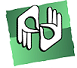 